Inscriptions Master & Licences ProfessionnellesDéroulement des inscriptions de la lsite principale Les candidats de la liste principale sont convoqués pour les inscriptions, (consulter les listes sur le site de la Faculté) du 24/09/2018 au 02/10/2018 à 17h, délai de rigueur. Aucune demande d’inscription de la liste principale ne sera traitée après cette date.Les candidats doivent présenter tous les documents demandés dans le dossier d’inscription notamment les originaux des diplômes.  Déroulement des inscriptions des candidats de la liste d’attenteLes candidats de la liste d’attente sont convoqués pour les inscriptions suivant le planning ci-dessous le 04 octobre 2018, selon le nombre de places libres (disponibles sur le site de la Faculté après la fin des inscriptions de la liste principale). Les candidats doivent présenter tous les documents demandés dans le dossier d’inscription notamment les originaux des diplômes. TRES IMPORTANT : Tous les candidats désireux de s’inscrire doivent impérativement être présents à l’heure exacte indiquée sur ce planning. Aucune réclamation ne sera admise en cas de retardLicences professionnelles (Service des examens, 1er étage Hall principal de la Faculté)Masters & Masters spécialisés (Service de scolarité Master, Hall principal de la Faculté)IMPORTANT : Tous les candidats désireux de s’inscrire doivent impérativement être présents à l’heure exacte indiquée sur ce planning. Aucune réclamation ne sera admise en cas de retardROYAUME DU MAROCMinistère de l’Education Nationale, de la Formation Professionnelle, de l’Enseignement Supérieur et de la Recherche ScientifiqueUniversité Sidi Mohamed Ben AbdellahFaculté des Sciences Dhar El Mahraz - Fès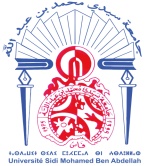 المملكة المغربيةوزارة التربية الوطنية والتكوين المهنيوالتعليم العالي والبحث العلميجامعة سيدي محمد بن عبد اللهكلية العلوم ظهر المهراز فاسIntitulé04/10/2018HeureNombre de places disponiblesChimie industrielle  (LPCI) 9h4Api-Phytothérapie, Santé et Développement Durable (LPAPi) 9h3011Techniques des Systèmes Electroniques et informatiques (TSEI) 10h5Systèmes Mécatroniques et Embarqués (SME)10h308Systèmes d’Information et Génie logiciel (SIGL) 11h1Intitulé04/10/2018HeureNombre de places disponiblesMathématiques pures (MMP)9h8Mathématiques Appliquées et Science des données (MASD) 9h306Microélectronique, Signaux et Systèmes (ME2S)10h3Master Physique des Nouveaux Matériaux et Energies Renouvelables  (PNOMER)10h302Smart Industry (M2SI)11h4Matériaux et Applications pour l’Energie Photovoltaïque (MAEP)11h3019Sciences Biologiques et Santé (SANBIOL)12h2EPE2D Ecologie et Préservation de l’Environnement pour un Développement Durable (EP2ED)12h303Biotechnologie, Ecologie et Valorisation des Phytoressources (BEVP)13h8BIG DATA ANALYTICS &  SMART SYSTEMS (BDSaS)15h9Informatique Décisionnelle et Vision Intelligente (MIDVI)15h3016Web Intelligence et Sciences des Données (WISD)16h5Systèmes Intelligents et Décisionnels  (MSID)16h3026Qualité du Logiciel (MQL)17h3Chimie (MC)17h303